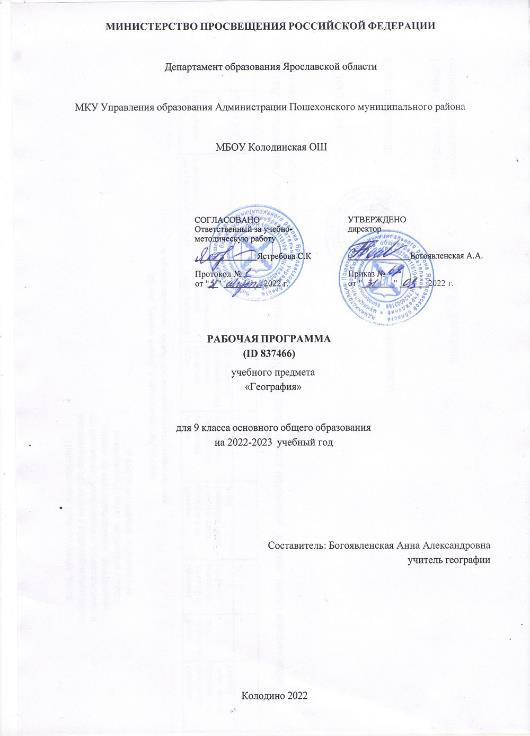 Календарно-тематическое планирование:    География 9 класс 2 часа в неделю – 68 часов ( 34 недели)№Тема урокаПрактическая работа/ Географическая исследовательская практикаТема урокаПрактическая работа/ Географическая исследовательская практикаТема урокаПрактическая работа/ Географическая исследовательская практикаОсновное содержание урокаХарактеристика основных видовдеятельности обучающегосяЦОРДомашнее заданиеДата провед1ВведениеГИП №1  «Готовимся к экзамену».Географическая исследовательская практика (Учимся с «Полярной звездой» — 1, 2 и 3). ВведениеГИП №1  «Готовимся к экзамену».Географическая исследовательская практика (Учимся с «Полярной звездой» — 1, 2 и 3). ВведениеГИП №1  «Готовимся к экзамену».Географическая исследовательская практика (Учимся с «Полярной звездой» — 1, 2 и 3). Цели курса. Советы по эффективной организации работы при подготовке к экзамену  по географии. Способы подготовки к экзаменуВыяснять, как организовывать подготовку к экзамену. Находить наиболее эффективный способ подготовки к экзамену. Оценивать свои достижения на предварительном тестировании.Формировать ответственное отношение к учению, готовность и способность к самообразованию. Формировать умения оценивать свои действия и действия одноклассников. Организовывать и планировать учебное сотрудничество и совместную деятельность с учителем и сверстникамиЦели курса. Советы по эффективной организации работы при подготовке к экзамену  по географии. Способы подготовки к экзаменуВыяснять, как организовывать подготовку к экзамену. Находить наиболее эффективный способ подготовки к экзамену. Оценивать свои достижения на предварительном тестировании.Формировать ответственное отношение к учению, готовность и способность к самообразованию. Формировать умения оценивать свои действия и действия одноклассников. Организовывать и планировать учебное сотрудничество и совместную деятельность с учителем и сверстникамиhttps://geo-oge.sdamgia.ru/ § 1; 2) составить ценностную шкалу; тестовые задания на с. 5учебника.Регионы  России – 11 ч2Районирование РоссииПрактическая работа №1 «Анализ различных видов районирования»Районирование РоссииПрактическая работа №1 «Анализ различных видов районирования»Районирование РоссииПрактическая работа №1 «Анализ различных видов районирования»Подходы к районированию. ВкладП. П. Семёнова-Тян-Шанского в районирование России. Принципы и виды районирования. Административно-территориальное деление России как один из видов районирования. Соотношение районов по территории, населению, объёму промышленного и сельскохозяйственного производства. Крупные природные регионыи географические районы России. Географические районы Европейской и Азиатской России. Характеристика географического района.Практическая работа. Анализ различных видов районированияОпределять виды районирования по количеству и проявлению признаков, характеру деления территории и направлению районирования.Приводить по картам примеры разных видов районирования. Анализировать диаграмму «Соотношение районов России по территории, населению, объёму промышленного и сельско-хозяйственного производства». Выявлять алгоритм характеристики географического района. Наносить на контурную карту границы природных и географических районовhttps://interneturok.ru/lesson/geografy/9-klass/prirodno-hozjajstvennye-regiony-rossii/rayonirovanie-territorii-rossiihttps://www.myunivercity.ru/Экономическая_география/Районирование_России_и_его_виды/143548_2121339_страница2.html § 2;Р.Т.  Упр. 2 на с. 4; 15 на с. 7; упр.17 на с. 7—8;24 на с. 10; 25 на с. 11.3Источники географической информации. ГИП №2 «Изучение изображения Земли из Космоса. Анализируем проблему. Знакомство с космическими снимками на  сайтах Интернета»Географическая исследовательская практика (Учимся с «Полярной звездой»).  Источники географической информации. ГИП №2 «Изучение изображения Земли из Космоса. Анализируем проблему. Знакомство с космическими снимками на  сайтах Интернета»Географическая исследовательская практика (Учимся с «Полярной звездой»).  Источники географической информации. ГИП №2 «Изучение изображения Земли из Космоса. Анализируем проблему. Знакомство с космическими снимками на  сайтах Интернета»Географическая исследовательская практика (Учимся с «Полярной звездой»).  Изучение изображения Земли из космоса. Космические снимки и особенности изображения поверхности Земли на них.Отличие космического снимка от карты.Знакомство с космическими снимками на сайтах ИнтернетаВыявление особенностей изображения Земли с помощью космических снимков и компьютерных программ.Выявлять особенности изображения поверхности Земли на космических снимках. Определять отличие космического снимка от карты.Искать и отбирать информацию, использовать средства информационных технологий. Находить географические объекты при помощи  компьютерных программhttps://www.roscosmos.ru/24057/https://metkere.com/2014/12/russiafromspace.html§ 3; упр. с. 15 учебника.РТ. Упр.4 стр.54Крупные регионы РоссииПрактическая работа № 2 «Сравнение особенностей природы отдельных регионов страны».Крупные регионы РоссииПрактическая работа № 2 «Сравнение особенностей природы отдельных регионов страны».Крупные регионы РоссииПрактическая работа № 2 «Сравнение особенностей природы отдельных регионов страны».Характеристика природных регионов России. Работа с картами атласа и настенными картамиСистематизировать знания о природных регионах в таблицах и контурных картахhttps://haveall.net/karta-rossii-po-regionam/Упр 7 стр. 21Работа с конт картами5Великие равнины России - Восточно-Европейскаяи Западно- Сибирская.Великие равнины России - Восточно-Европейскаяи Западно- Сибирская.Великие равнины России - Восточно-Европейскаяи Западно- Сибирская.Характеристика природных регионов России. Особенности географического положения. Специфика природы:геологическое строение и рельеф, климат, природные зоны, природные ресурсы. Восточно-Европейская и Западно-Сибирская равнины. Географическое положение.Особенности природы. Сравнение геологического строения и рельефа равнин, их общие черты и различия. Особенности климата равнин. Природные зоны. Образы природных регионовВыявлять особенности природы: географическое положение, черты сходства и различия геологического строения и рельефа, климата. Систематизировать знания о природных регионах в таблицах. Находить на карте и наносить на контурную карту географические объекты. Анализировать схемы высотной поясности и устанавливать набор высотных поясов в горахУрала и Южной Сибири. Выяснять по тематическим картам влияние природных условий и ресурсов на размещение населения на Урале и в Южной Сибири. Подготавливать и обсуждать презентации об уникальности природных  регионов, особо охраняемых территорийhttps://infourok.ru/tema-uroka-velikie-ravniny-rossii-vostochno-evropejskaya-i-zapadno-sibirskaya-4332328.htmlhttps://yandex.ru/video/preview/?text=Великие%20равнины%20России%20-%20Восточно-%20Европейская%20и%20Западно-%20Сибирская.&path=wizard&parent-reqid=1629927673951486-8621020765620331627-sas2-0843-sas-l7-balancer-8080-BAL-6664&wiz_type=vital&filmId=15211299651090585044§ 4; ответить навопросы 4, 5, с. 21 учеб_ника; Р.Т. Упр.22 на с. 10; 26 на с. 11 6Горный каркас России –Урал и горыЮжной СибириГорный каркас России –Урал и горыЮжной СибириГорный каркас России –Урал и горыЮжной СибириУрал и горы Южной Сибири. Географическое положение. Особенности природы. Сравнение геологического строенияи рельефа природных регионов, их общие  черты и различия. Полезные ископаемые  и экологические проблемы, связанные с ихдобычей. Особенности климата. Отличие  климата Урала от климата Южной Сибири.   Природные зоны. Высотная поясность гор  Урала и Южной СибириВыявлять особенности природы: географическое положение, черты сходства и различия геологического строения и рельефа, климата. Систематизировать знания о природных регионах в таблицах. Находить на карте и наносить на контурную карту географические объекты. Анализировать схемы высотной поясности и устанавливать набор высотных поясов в горахУрала и Южной Сибири. Выяснять по тематическим картам влияние природных условий и ресурсов на размещение населения на Урале и в Южной Сибири. Подготавливать и обсуждать презентации об уникальности природных  регионов, особо охраняемых территорийhttps://yandex.ru/video/preview/?text=Горный%20каркас%20России%20–Урал%20и%20горы%20Южной%20Сибири&path=wizard&parent-reqid=1629927749139679-1014073147137574693-sas2-0767-275-sas-l7-balancer-8080-BAL-3300&wiz_type=vital&filmId=12456763838995938906 § 5; упр 8с. 27 учебника; РТ упр  7 на с. 5;27 на с. 11 7МерзлотнаяРоссия - Восточная и Северо-ВосточнаяСибирьМерзлотнаяРоссия - Восточная и Северо-ВосточнаяСибирьМерзлотнаяРоссия - Восточная и Северо-ВосточнаяСибирьВосточная и  Северо-Восточная Сибирь. Географическое положение. Особенности природы. Сравнение геологического строения и рельефа природных регионов, их  общие черты и различия. Траппы. Полезные ископаемые. Особенности климата.Оймякон — полюс холода России. Господство многолетней мерзлоты. Природные зоныВыявлять особенности природы: географическое положение, черты сходства и различия геологического строения и рельефа, климата. Систематизировать знания о природных регионах в таблицах. Находить на карте и наносить на контурную карту географические объекты. Анализировать схемы высотной поясности и устанавливать набор высотных поясов в горахУрала и Южной Сибири. Выяснять по тематическим картам влияние природных условий и ресурсов на размещение населения на Урале и в Южной Сибири. Подготавливать и обсуждать презентации об уникальности природных  регионов, особо охраняемых территорийhttps://yandex.ru/video/preview/?text=Мерзлотная%20Россия%20-%20Восточная%20и%20Северо-Восточная%20Сибирь&path=wizard&parent-reqid=1629927787638455-14677450535502059429-sas3-0749-7ac-sas-l7-balancer-8080-BAL-9046&wiz_type=vital&filmId=15642573213913491734 § 6; РТ упр 9 и10 на с. 6 8Экзотика России - Северный Кавказ и Дальний ВостокЭкзотика России - Северный Кавказ и Дальний ВостокЭкзотика России - Северный Кавказ и Дальний ВостокСеверный Кавказ и Дальний Восток. Географическое положение. Сравнение геологического строения и рельефа природных регионов, их общие черты и различия.Эльбрус — высочайшая точка России.Главные особенности природы Северного  Кавказа и Дальнего Востока: климат, растительный и животный мир. Природные зоны. Высотная поясностьВыявлять особенности природы: географическое положение, черты сходства и различия геологического строения и рельефа, климата. Систематизировать знания о природных регионах в таблицах. Находить на карте и наносить на контурную карту географические объекты. Анализировать схемы высотной поясности и устанавливать набор высотных поясов в горахУрала и Южной Сибири. Выяснять по тематическим картам влияние природных условий и ресурсов на размещение населения на Урале и в Южной Сибири. Подготавливать и обсуждать презентации об уникальности природных  регионов, особо охраняемых территорийhttps://yandex.ru/video/preview/?text=Экзотика%20России%20-%20Северный%20Кавказ%20и%20Дальний%20Восток&path=wizard&parent-reqid=1629927829781679-15846228194692562016-sas2-0624-sas-l7-balancer-8080-BAL-1800&wiz_type=v4thumbs&filmId=7166960094918562719 § 7;РТ Упр.11 на с. 6; 12 и 13 на с. 7; 18 на с. 8—9;21 на с. 9; 28—31 на с. 11 (по выбору ученика).9Экологическая ситуацияРоссии. Охрана природы в Ярославской области.Практическая работа №3 «Прогнозирование перспективных путей рационального природопользования »Экологическая ситуацияРоссии. Охрана природы в Ярославской области.Практическая работа №3 «Прогнозирование перспективных путей рационального природопользования »Экологическая ситуацияРоссии. Охрана природы в Ярославской области.Практическая работа №3 «Прогнозирование перспективных путей рационального природопользования »Формирование экологического сознания и необходимости ответственного, бережногоотношения к окружающей среде. Экологическая ситуация в России. Возникновение экологической ситуации. Влияние хозяйственной деятельности на природу.Воздействие хозяйственной деятельности  человека на окружающую среду как причина возникновения проблемных экологических ситуаций. Эколого-географическое положение России. Виды экологических ситуаций. Экологические проблемы и ихрешениеОценивать экологическую ситуацию в России, различных её регионах и своей местности на основе анализа экологической карты, материалов СМИ. Определять факторы, влияющиена возникновение экологической ситуации. Характеризовать виды экологических ситуаций.Выявлять сущность и пути решения экологических проблем.Анализ таблицы из книги «Поурочное планирование» к уроку №8 и составление таблицы  «Особенности экологической ситуации в моей местности»https://yandex.ru/video/preview/?text=Экологическая%20ситуация%20России.&path=wizard&parent-reqid=1629927874664667-2988613379074861638-sas2-0406-sas-l7-balancer-8080-BAL-1079&wiz_type=vital&filmId=17530427816468687149 § 8;РТ упр.14 на с. 7 10Экологическая  безопасность  России.Мини-проект «Город моей мечты»  Экологическая  безопасность  России.Мини-проект «Город моей мечты»  Экологическая  безопасность  России.Мини-проект «Город моей мечты»  Экологическая безопасность России. Негативные последствия хозяйственной деятельности человека как причина возникновения экологических проблем. Понятие«экологическая безопасность». Экологический риск. Достижение экологической безопасности. Особо охраняемые природные территории. Заповедник. Заказник.  Национальный парк. Памятник природы.  Оценка экологической ситуации в различных регионах России на основе экологической карты, материалов периодической печати.  Мониторинг.Выявлять значение экологической безопасности для природы и жизни людей. Характеризовать меры экологической безопасности. Определять значимость особо охраняемых природных территорий для обеспечения экологической безопасности. Выявлять мероприятия, проводимые для обеспечения экологической безопасности в своём регионеРТ стр 10 упр 23https://infourok.ru/prezentaciya-na-temu-ekologicheskaya-bezopasnost-rossii-2544725.html § 9; РТ упр. 32 на с. 11.11Географическая исследовательская практика. «Анализ проблемы. «Как обеспечить    экологическую безопасность России»ГИП  №3« Анализ проблемы «Как обеспечить    экологическую безопасность России»Географическая исследовательская практика. «Анализ проблемы. «Как обеспечить    экологическую безопасность России»ГИП  №3« Анализ проблемы «Как обеспечить    экологическую безопасность России»Географическая исследовательская практика. «Анализ проблемы. «Как обеспечить    экологическую безопасность России»ГИП  №3« Анализ проблемы «Как обеспечить    экологическую безопасность России»Географическая исследовательская практика. Анализ проблемы «Как обеспечить  экологическую безопасность России»Анализировать текст учебника и дополнительные материалы с помощью изучающего чтения. Выявлять противоречия в проблеме. Составлять тезисы. Приводить аргументы в дискуссии. Обосновывать свою позициюРТ упр. 19,20 стр 912Обобщающее повторение и контроль знаний по теме «Регионы России»Обобщающее повторение и контроль знаний по теме «Регионы России»Обобщающее повторение и контроль знаний по теме «Регионы России»Тест на стр 48 учебникаТестовое заданиеЕВРОПЕЙСКАЯ РОССИЯ (34 час)ЕВРОПЕЙСКАЯ РОССИЯ (34 час)ЕВРОПЕЙСКАЯ РОССИЯ (34 час)Тема 1. Центральная Россия (9 часов)Тема 1. Центральная Россия (9 часов)131415Пространство Центральной  России. ПространствоЯрославской области и город Ярославль. Особенности природы Центральной РоссииПрактическая работа № 4 «Выявление и анализ условий для развития Центральной  России»Освоение территории и население Центральной РоссииПространство Центральной  России. ПространствоЯрославской области и город Ярославль. Особенности природы Центральной РоссииПрактическая работа № 4 «Выявление и анализ условий для развития Центральной  России»Освоение территории и население Центральной РоссииПространство Центральной  России. ПространствоЯрославской области и город Ярославль. Особенности природы Центральной РоссииПрактическая работа № 4 «Выявление и анализ условий для развития Центральной  России»Освоение территории и население Центральной РоссииХарактеристика географических районов: Центральная Россия,Северо-Запад, Европейский Север, Северный  Кавказ, Поволжье, УралПространство Центральной России. Состав территории. Своеобразие географического  положения. Особенности природы: рельеф, климат, природные зоны, природные  ресурсы. Крупнейшие реки. Памятники Всемирного культурного наследия Центральной России. Характеристика экономико-географического положения района. Состав, особенности географического  положения, его влияние на природу, хозяйство и жизнь населения. Специфика природы: геологическое строение и рельеф, климат, природные зоны, природные ресурсы. Население: специфика расселения, национальный состав, традиции и культура. Крупнейшие города. География важнейших отраслей хозяйства, особенности его территориальной организации. Географические аспекты основных экономических, социальных и экологических  проблем. Место и роль района в социально-экономическом пространстве страны Центральная Россия — историческое ядро  Русского государства. Освоение территории и степень её заселённости. Население: специфика расселения, национальный состав, традиции и культура. Условия жизни и занятия населения. Города Центральной России. Золотое кольцо России. Современные проблемы и перспективы  Центральной России Работа с рубрикой «Шаг за шаго»  «Характеристика ЭГП район»Оценивать и сравнивать положительные и отрицательные стороны географического положения районов. Устанавливать характер влияния географического положения на природу, жизньлюдей и хозяйство. Выявлять и анализироватьусловия для развития хозяйства. Сравнивать на основе анализа тематических карт природные  условия районов и их влияние на специализацию отраслей хозяйства. Проводить сопоставительный анализ различных по содержанию физико-географических и социально-экономических тематических карт, устанавливатьпричинно-следственные связи и закономерности размещения географических объектов, проявления географических процессов и явлений. Анализировать схемы и статистические материалы, формулировать самостоятельные выводы.Составлять описания и характеристики, схемы, таблицы на основе анализа источников информации, в том числе карт. Определять черты  сходства и различия в особенностях природы, населения, хозяйства районов. Анализировать  взаимодействие природы и человека на примере отдельных территорий. Решать практическиеи познавательные задачи, осуществлять проектную деятельность, работать с системой вопросов и заданий, контурными картами. Формулировать, аргументировать и отстаивать своё мнение. При работе в паре или группе обмениваться с партнёром важной информацией, участвовать в обсуждении. Осуществлять смысловое чтение в соответствии с задачами ознакомления с жанром и основной идеей текста. Использовать средства информационных технологийМесто и роль района в социально-экономическом развитиистраны https://interneturok.ru/lesson/geografy/9-klass/prirodno-hozjajstvennye-regiony-rossii/tsentralnaya-rossiya-geograficheskoe-polozhenie-osobennosti-prirodyhttps://100urokov.ru/predmety/centralnaya-rossiyahttps://interneturok.ru/lesson/geografy/9-klass/prirodno-hozjajstvennye-regiony-rossii/tsentralnaya-rossiya-naselenie § 11;РТ  упр.1 и 2 на с. 12; 18 на с. 16Стр. 55 упр 8§ 12; РТ  упр3 и 4 на с. 12;11 на с. 14; 21—23 на с. 17 (по выбору учи_теля).16Центральный район. Состав и географическое положение. Практическая работа  №5 «Создание презентационных материалов о Центральном экономическом районе на основе различных источников информации»Центральный район. Состав и географическое положение. Практическая работа  №5 «Создание презентационных материалов о Центральном экономическом районе на основе различных источников информации»Центральный район. Состав и географическое положение. Практическая работа  №5 «Создание презентационных материалов о Центральном экономическом районе на основе различных источников информации»Центральный район. Состав и географическое положение. Место и роль района в социально-экономическом развитии страны. География важнейших отраслей хозяйства, особенности его территориальной организации. Особенности развития хозяйства. Отрасли специализации. Крупные промышленные и культурные центры.Города науки. Проблемы сельской местности. Географические аспекты экономических, социальных, экологических проблемОценивать и сравнивать положительные и отрицательные стороны географического положения районов. Устанавливать характер влияния географического положения на природу, жизньлюдей и хозяйство. Выявлять и анализироватьусловия для развития хозяйства. Сравнивать на основе анализа тематических карт природные  условия районов и их влияние на специализацию отраслей хозяйства. Проводить сопоставительный анализ различных по содержанию физико-географических и социально-экономических тематических карт, устанавливатьпричинно-следственные связи и закономерности размещения географических объектов, проявления географических процессов и явлений. Анализировать схемы и статистические материалы, формулировать самостоятельные выводы.Составлять описания и характеристики, схемы, таблицы на основе анализа источников информации, в том числе карт. Определять черты  сходства и различия в особенностях природы, населения, хозяйства районов. Анализировать  взаимодействие природы и человека на примере отдельных территорий. Решать практическиеи познавательные задачи, осуществлять проектную деятельность, работать с системой вопросов и заданий, контурными картами. Формулировать, аргументировать и отстаивать своё мнение. При работе в паре или группе обмениваться с партнёром важной информацией, участвовать в обсуждении. Осуществлять смысловое чтение в соответствии с задачами ознакомления с жанром и основной идеей текста. Использовать средства информационных технологийМесто и роль района в социально-экономическом развитиистраны https://nauka.club/geografiya/centralnyj-ekonomicheskij-rajon.html § 13; РТ упр. 13 на с. 15; 19 на с. 16—17; 24 на с. 1817Волго-Вятский район. . Состав района и его своеобразиеВолго-Вятский район. . Состав района и его своеобразиеВолго-Вятский район. . Состав района и его своеобразиеВолго-Вятский район. Состав района и его своеобразие. Специфика природы. Население, его этническое разнообразие. Крупнейшие города и промышленные центры.Место и роль района в  социально-экономическом развитии страныhttps://www.yaklass.ru/materiali?mode=cht&chtid=326 § 14; РТ Упр.7 на с. 13; 12 на с. 14—15 18Центрально-Чернозёмный район. . Состав , географическое положение, природа и хозяйство.Центрально-Чернозёмный район. . Состав , географическое положение, природа и хозяйство.Центрально-Чернозёмный район. . Состав , географическое положение, природа и хозяйство.Центрально-Чернозёмный район. Состав и географическое положение. Этапы освоения территории. Особенности природы и хозяйства. Специализация хозяйства.Крупные города и промышленные центры. Проблемы района и пути их решенияhttps://nauka.club/geografiya/tsentralno-chernozemnij-ekonomicheskij-rayon.html § 15; РТ Упр.5на с. 12; 6 и 8 на с. 13; 25 на с. 18 (по выбору ученика)19 ГИП  «Работа с текстом: анализ и  извлечение информации. Подготовка к дискуссии». ГИП  «Работа с текстом: анализ и  извлечение информации. Подготовка к дискуссии». ГИП  «Работа с текстом: анализ и  извлечение информации. Подготовка к дискуссии».Работа с текстом. Анализ научного и художественного текстов ГИП № 4  «Работаем с текстом. Готовимся к дискуссии». (Учимся с «Полярной звездой» — 4 и 5).§ 16;  проанализи_ровать по алгоритму отрывок из художественного произ_ведения, изучаемого на уроке литературы.20Москва и Подмосковье.Москва и Подмосковье.Москва и Подмосковье.Москва — столица России. Роль Москвы в политике, экономике, культуре России. Функции Москвы. Московская агломерация. Подмосковье. Особенности экономики. Города науки Подмосковьяhttps://urok.1sept.ru/articles/647160https://infourok.ru/9_klass._moskva_i_podmoskovye.-381703.htmhttps://yandex.ru/video/preview/?text=москва%20и%20подмосковье%20география%209%20класс&path=wizard&parent-reqid=1629928315582149-14887180996414752039-sas2-0285-sas-l7-balancer-8080-BAL-224&wiz_type=vital&filmId=8172965309164687846 § 17; задания 1—4, 7 на с. 78 учебника; 3) вместе с роднымивспомнить песни, стихи о Москве 21ГИП  № 5 Подготовка и проведение дискуссии «Рост Москвы – это хорошо или плохо?»ГИП  № 5 Подготовка и проведение дискуссии «Рост Москвы – это хорошо или плохо?»ГИП  № 5 Подготовка и проведение дискуссии «Рост Москвы – это хорошо или плохо?»Подготовка и проведение дискуссии на  тему «Рост Москвы — это хорошо или  плохо?»https://infourok.ru/prezentaciya-po-geografii-na-temu-rost-moskvi-eto-horosho-ili-ploho-klass-2614820.html Тестовая работа22Тема 2 « Северо – Запад – 5 ч»ПространствоСеверо-Запада.Тема 2 « Северо – Запад – 5 ч»ПространствоСеверо-Запада.Тема 2 « Северо – Запад – 5 ч»ПространствоСеверо-Запада.Пространство Северо-Запада. Географическое положение, состав и соседи района. Особенности природы: рельеф, климат, природные зоны, природные ресурсы. Крупнейшие реки и озёра. Памятники Всемирного культурного наследия Северо-Запада.Практическая работа. Описание памятника Всемирного культурного наследия  Северо-Запада на основе различных источников информации3) упр 1 на с. 18; 2 на с. 18—19; 3 на с. 19; 20—21 на с. 24; 22 на с. 24—25; 23—25 на с. 25 тренажера;§ 19; подготовить реферат об одном из городов Северо_Запа_да: Псков, Великий Новгород,Санкт_Петербург (на выбор).23Северо-Запад:«окно в Европу». Роль и место в хозяйстве РоссииСеверо-Запад:«окно в Европу». Роль и место в хозяйстве РоссииСеверо-Запад:«окно в Европу». Роль и место в хозяйстве РоссииСеверо-Запад: «окно в Европу». Влияние  географического положения Северо-Запада на его роль и место в хозяйстве России. Изменение роли Новгорода в истории развития района. Особенности географического положения Санкт-Петербурга, его  макрогеографическое и микрогеографическое положение. Дельта Невы. Сравнить ЭГП Санкт_Петербурга и Москвы.Сравнить экономико-геогра_фическое положение Санкт_Петербурга и Москвы. (по выбору учителя или учительможет разбить учащихся на группы и каждой группе датьодно творческое задание);  https://interneturok.ru/lesson/geografy/9-klass/prirodno-hozjajstvennye-regiony-rossii/severo-zapad-geograficheskoe-polozhenie-osnovnye-cherty-prirody § 20; РТ упр. 4 на с. 19; 12 на с. 21; 15 и 17 на с. 23;18 на с. 24 24Особенности развития хозяйства Северо-Запада. Особенности развития хозяйства Северо-Запада. Особенности развития хозяйства Северо-Запада. Особенности развития хозяйства Северо-Запада. Роль СанктQПетербурга в развитии хозяйства района. Этапы развития хозяйства и отрасли специализации Санкт-Петербурга. Крупнейшие порты Северо-Запада. Сельское хозяйство района. Калининградская область — российский анклав. Географическое положение. Природные условия, особенности развития хозяйства. Отрасли специализацииhttps://nsportal.ru/shkola/geografiya/library/2014/12/09/evropeyskiy-severo-zapad § 21; РТ  упр.6 на с. 19—20; 7—8 на с. 20; 10 на с. 21;13 на с. 22; 16 на с. 23; 26—28 на с. 25 (повыбору ученика.25Санкт-Петербург – вторая столица РоссииПрактическая работа № 6 «. Описание памятника  Всемирного культурного наследия Северо-Запада на основе различных  источников информации»Санкт-Петербург – вторая столица РоссииПрактическая работа № 6 «. Описание памятника  Всемирного культурного наследия Северо-Запада на основе различных  источников информации»Санкт-Петербург – вторая столица РоссииПрактическая работа № 6 «. Описание памятника  Всемирного культурного наследия Северо-Запада на основе различных  источников информации»Санкт-Петербург — вторая столица России. Значение Санкт-Петербурга в экономике, науке и культуре страны. Обликгорода. Особенности планировки. Музеи  Санкт-Петербурга и дворцово-парковые  ансамбли его пригородовПодготовка сообщения «Санкт-Петербург в системе мировых культурных ценностей».https://interneturok.ru/lesson/geografy/9-klass/prirodno-hozjajstvennye-regiony-rossii/severo-zapad-naselenie-i-hozyaystvo § 22; РТ  Упр5 на с. 19; 9 на с. 20; 14 на с. 23; 19 на  с. 2426Проблемы и перспективы развития Северо-Запада.ГИП № 6 «Создаем электронную презентацию «Санкт-Петербург — вторая столица России». Проблемы и перспективы развития Северо-Запада.ГИП № 6 «Создаем электронную презентацию «Санкт-Петербург — вторая столица России». Проблемы и перспективы развития Северо-Запада.ГИП № 6 «Создаем электронную презентацию «Санкт-Петербург — вторая столица России». Создание электронной презентации «Санкт-Петербург — вторая столица России»(Учимся с «Полярной звездой» — 6).http://www.myshared.ru/slide/961336/ https://trojden.com/books/geography/geography-russia-alekseev-9-class-2014/19 Электронная презентацияТема 3. Европейский Север (4 часов)27ПространствоЕвропейскогоСевераПространствоЕвропейскогоСевераПространствоЕвропейскогоСевераЕвропейский Север. Географическое положение. Состав и соседи района. Особенности природы: рельеф, климат, природные зоны, природные ресурсы. Крупнейшие реки. Роль моря в развитии районаhttps://infourok.ru/videourok-po-geografii-na-temu-evropejskij-sever-4551925.html § 24; РТ Упр1 и 2 на с. 26; 16 на с. 30; 17—19 на с. 3128ЕвропейскийСевер: освоение территории и население.ЕвропейскийСевер: освоение территории и население.ЕвропейскийСевер: освоение территории и население.Этапы освоения территории Европейского  Севера. Роль моря на разных этапах развития района. Население: национальный  состав, численность народов, населяющих район, специфика расселения. Традиции и быт населения. Особенности городов  Европейского Севера. Крупнейшие города — порты Архангельск, Мурманск.Древние русские города. Памятники Всемирного культурного наследияhttps://interneturok.ru/lesson/geografy/9-klass/prirodno-hozjajstvennye-regiony-rossii/evropeyskiy-sever-geograficheskoe-polozhenie-osnovnye-cherty-prirody § 25; Упр2, 5, 7 на с. 111 учебника.29ЕвропейскийСевер: хозяйствои проблемы.ЕвропейскийСевер: хозяйствои проблемы.ЕвропейскийСевер: хозяйствои проблемы.Этапы освоения территории Европейского  Севера. Роль моря на разных этапах развития района. Население: национальный  состав, численность народов, населяющих район, специфика расселения. Традиции и быт населения. Особенности городов  Европейского Севера. Крупнейшие города — порты Архангельск, Мурманск.Древние русские города. Памятники Всемирного культурного наследияhttps://interneturok.ru/lesson/geografy/9-klass/prirodno-hozjajstvennye-regiony-rossii/evropeyskiy-sever-naselenie-i-hozyaystvo § 26; РТ  Упр  8 на с. 28; 9 на с. 29; 22 на с. 3130Проблемы и перспективы развития Европейского Севера      ГИП №7 «Составление карты на основе решения познавательной задачи «Почему крупный  металлургический комбинат «Северная  Магнитка» был построен в Череповце?» (Учимся с «Полярной звездой» — 7).Проблемы и перспективы развития Европейского Севера      ГИП №7 «Составление карты на основе решения познавательной задачи «Почему крупный  металлургический комбинат «Северная  Магнитка» был построен в Череповце?» (Учимся с «Полярной звездой» — 7).Проблемы и перспективы развития Европейского Севера      ГИП №7 «Составление карты на основе решения познавательной задачи «Почему крупный  металлургический комбинат «Северная  Магнитка» был построен в Череповце?» (Учимся с «Полярной звездой» — 7).Этапы освоения территории Европейского  Севера. Роль моря на разных этапах развития района. Население: национальный  состав, численность народов, населяющих район, специфика расселения. Традиции и быт населения. Особенности городов  Европейского Севера. Крупнейшие города — порты Архангельск, Мурманск.Древние русские города. Памятники Всемирного культурного наследияСоставление карты на основе решения познавательной задачиhttps://yandex.ru/video/preview/?text=Европейский%20Север%3A%20хозяйство.%20география%209%20класс%20видеоурок&path=wizard&parent-reqid=1629928791372396-14922357284816390188-vla1-4519-vla-l7-balancer-prod-8080-BAL-1606&wiz_type=vital&filmId=15362750116673938565 Оформление картыТема 4. Северный Кавказ (5 часов)31ПространствоСеверногоКавказаПространствоСеверногоКавказаПространствоСеверногоКавказаХарактеристика географического района:   Северный  КавказПространство Северного Кавказа. Состав территории. Своеобразие географического  положения. Особенности природы: рельеф, климат, природные зоны, природныересурсы. Крупнейшие реки. Памятники Всемирного культурного наследия. Характеристика экономико-географического положения района. Состав, особенности географического  положения, его влияние на природу, хозяйство и жизнь населения. Специфика природы: геологическое строение и рельеф, климат, природные зоны, природные ресурсы. Население: специфика расселения, национальный состав, традиции и культура. Крупнейшие го-рода. География важнейших отраслей хозяйства, особенности еготерриториальной организации. Географические аспекты основныхэкономических, социальных и экологических  проблем. Место и рольрайона в социально-экономическом пространстве страныЭтапы хозяйственного освоения территории. Особенности современного хозяйства. Сельское хозяйство — главная   отрасль экономики Северного Кавказа. АПК района. Значение Кавказа для России в наши дни. Проблемы и перспективы развития Северного Кавказа§ 28; РТ Упр1 и 2 (пункты 1—3) на с. 31; 7 и 8 на с. 33; 14 нас. 34; 17—20 на с. 35 (по выбору ученика)32Особенностиприродныхусловий и ресурсы СеверногоКавказаОсобенностиприродныхусловий и ресурсы СеверногоКавказаОсобенностиприродныхусловий и ресурсы СеверногоКавказаХарактеристика географического района:   Северный  КавказПространство Северного Кавказа. Состав территории. Своеобразие географического  положения. Особенности природы: рельеф, климат, природные зоны, природныересурсы. Крупнейшие реки. Памятники Всемирного культурного наследия. Характеристика экономико-географического положения района. Состав, особенности географического  положения, его влияние на природу, хозяйство и жизнь населения. Специфика природы: геологическое строение и рельеф, климат, природные зоны, природные ресурсы. Население: специфика расселения, национальный состав, традиции и культура. Крупнейшие го-рода. География важнейших отраслей хозяйства, особенности еготерриториальной организации. Географические аспекты основныхэкономических, социальных и экологических  проблем. Место и рольрайона в социально-экономическом пространстве страныЭтапы хозяйственного освоения территории. Особенности современного хозяйства. Сельское хозяйство — главная   отрасль экономики Северного Кавказа. АПК района. Значение Кавказа для России в наши дни. Проблемы и перспективы развития Северного Кавказаhttps://interneturok.ru/lesson/geografy/9-klass/prirodno-hozjajstvennye-regiony-rossii/yug-evropeyskoy-chasti-strany-geograficheskoe-polozhenie-osnovnye-cherty-prirody Стр 122  Упр5.733Северный Кавказ: освоениетерритории инаселение.Северный Кавказ: освоениетерритории инаселение.Северный Кавказ: освоениетерритории инаселение.Характеристика географического района:   Северный  КавказПространство Северного Кавказа. Состав территории. Своеобразие географического  положения. Особенности природы: рельеф, климат, природные зоны, природныересурсы. Крупнейшие реки. Памятники Всемирного культурного наследия. Характеристика экономико-географического положения района. Состав, особенности географического  положения, его влияние на природу, хозяйство и жизнь населения. Специфика природы: геологическое строение и рельеф, климат, природные зоны, природные ресурсы. Население: специфика расселения, национальный состав, традиции и культура. Крупнейшие го-рода. География важнейших отраслей хозяйства, особенности еготерриториальной организации. Географические аспекты основныхэкономических, социальных и экологических  проблем. Место и рольрайона в социально-экономическом пространстве страныЭтапы хозяйственного освоения территории. Особенности современного хозяйства. Сельское хозяйство — главная   отрасль экономики Северного Кавказа. АПК района. Значение Кавказа для России в наши дни. Проблемы и перспективы развития Северного Кавказаhttps://www.youtube.com/watch?v=XlzsrLU_yqg § 29; РТ Упр11 на с. 34; 21 и 23 на с. 35; 24 на с. 3634Северный Кавказ: хозяйство ипроблемы.Северный Кавказ: хозяйство ипроблемы.Северный Кавказ: хозяйство ипроблемы.https://yandex.ru/video/preview/?text=Северный%20Кавказ%3A%20освоение%20территории%20и%20население.%20география%209%20класс%20видеоурок&path=wizard&parent-reqid=1629928924141923-10777982689023714554-vla1-4651-vla-l7-balancer-prod-8080-BAL-8626&wiz_type=vital&filmId=14896037103659340777 § 30; РТ  Упр5 на с. 32; 6 на с. 33; 22 на с. 35; 25 и 26  на с. 36 (по выбору ученика)35Проблемы и перспективы развития Северного Кавказа   ГИП № 8 Разработка проекта «Развитие рекреации  на Северном Кавказе»Проблемы и перспективы развития Северного Кавказа   ГИП № 8 Разработка проекта «Развитие рекреации  на Северном Кавказе»Проблемы и перспективы развития Северного Кавказа   ГИП № 8 Разработка проекта «Развитие рекреации  на Северном Кавказе»Разработка проекта «Развитие рекреации  на Северном Кавказе». Использование  научных методов исследования в создании   проекта  Учимся с «Полярной звездой» — 8).Оценка природных условий и ресурсов Северного Кавказа на основе тематических карт.  Составление прогноза перспектив развития рекреационного хозяйства.https://yandex.ru/video/preview/?text=Северный%20Кавказ%3A%20хозяйство%20.%20география%209%20класс%20видеоурок&path=wizard&parent-reqid=1629928953543817-1577728818042379181-sas3-0640-292-sas-l7-balancer-8080-BAL-2043&wiz_type=vital&filmId=10188193435760740323 Оформление проектной работыТема 5. Поволжье (5 часов)https://infourok.ru/prezentaciya_po_geografii_na_temu_severnyy_kavkaz._hozyaystvo._problemy._perspektivy_9_klass-319983.htm36ПространствоПоволжьяПространствоПоволжьяПространствоПоволжьяПространство Поволжья. Географическое положение. Состав и соседи района. Особенности природы: рельеф, климат, природные зоны, природные ресурсы. § 32; РТ  Упр  9 (пункты а, б, в) на с. 40—41; 14 и 15 на с. 43 37Природныеусловия и ресурсы ПоволжьяПриродныеусловия и ресурсы ПоволжьяПриродныеусловия и ресурсы ПоволжьяВолга — главная хозяйственная ось района.Всемирное культурное наследие Поволжьяhttps://yandex.ru/video/preview/?text=Пространство%20Поволжья%20география%209%20класс%20видеоурок&path=wizard&parent-reqid=1629929029250651-15217712003374488214-sas3-0979-e6b-sas-l7-balancer-8080-BAL-2551&wiz_type=vital&filmId=13571685436504121149 таблица38Поволжье: освоение территории и население.Поволжье: освоение территории и население.Поволжье: освоение территории и население.Этапы освоения территории  Поволжья. Население: численность, национальный состав, специфика расселения. Традиции  и обычаи народов. Особенности размещения крупнейших городов. Волжские города-миллионерыhttps://interneturok.ru/lesson/geografy/9-klass/prirodno-hozjajstvennye-regiony-rossii/povolzhie-geograficheskoe-polozhenie-osnovnye-cherty-prirody  § 33; РТ Упр 7 на с. 38—39; 11 на с. 42; 16—18на с. 43 (по выбору учителя)39Поволжье: хозяйство и проблемы.Поволжье: хозяйство и проблемы.Поволжье: хозяйство и проблемы.Особенности развития и Размещения  хозяйства Поволжья. Влияние природных  условий на сельское хозяйство района.География важнейших отраслей хозяйства.  Отрасли специализации промышленности  и основные центры. Экологические проблемы и перспективы развития Поволжьяhttps://interneturok.ru/lesson/geografy/9-klass/prirodno-hozjajstvennye-regiony-rossii/povolzhie-naselenie-i-hozyaystvo § 34; РТ  Упр 4 на с. 37; 8 на с. 39—40; 9 (пункты д, е) на с. 40—41; 13 на с. 42; 19—25 на с. 43—44(по выбору ученика)40Проблемы и перспективы развития ПоволжьяГИП №9  Подготовка и проведение  дискуссии «Экологические проблемы Поволжья».Проблемы и перспективы развития ПоволжьяГИП №9  Подготовка и проведение  дискуссии «Экологические проблемы Поволжья».Проблемы и перспективы развития ПоволжьяГИП №9  Подготовка и проведение  дискуссии «Экологические проблемы Поволжья».Подготовка и проведение дискуссии «Экологические проблемы Поволжья» (Учимся с «Полярной звездой» — 9).https://resh.edu.ru/subject/lesson/1888/start/ https://infourok.ru/prezentaciya-po-teme-po-geografii-ekologicheskie-problemi-povolzhya-2562371.html Тестовая работаРТ Упр 12 на с. 42Тема 6. Урал (5 часов) +1ч41ПространствоУралаПространствоУралаПространствоУралаПространство Урала. Своеобразие географического положения. Состав и соседи  района. Роль Урала в обеспечении связей  европейской и азиатской частей России.Особенности природы: рельеф, климат,  природные зоны, природные ресурсы.  Реки Урала. Особенности распределения  водных ресурсов§ 36; Р Т Упр.1—3 на с. 45; 14 на с. 48;16 на с. 49; 19—21 на с. 5042Природныеусловия и ресурсы, их особенности УралаПриродныеусловия и ресурсы, их особенности УралаПриродныеусловия и ресурсы, их особенности УралаЭтапы развития хозяйства Урала. Урал — старейший горнопромышленный район России. Роль Урала в создании «атомного щита» России. Современное хозяйство Урала. Отрасли специализации и основные центры. Проблемы районаПрактическая работа: сравнение двух субъектов Российской Федерации  по заданным критериямhttps://interneturok.ru/lesson/geografy/9-klass/prirodno-hozjajstvennye-regiony-rossii/uralskiy-region-geograficheskoe-polozhenie-osnovnye-cherty-prirody Работа с контурной картой43Урал: освоение территории и хозяйство.Урал: освоение территории и хозяйство.Урал: освоение территории и хозяйство.Этапы развития хозяйства Урала. Урал — старейший горнопромышленный район России. Роль Урала в создании «атомного щита» России. Современное хозяйство Урала. Отрасли специализации и основные центры. Проблемы районаПрактическая работа: сравнение двух субъектов Российской Федерации  по заданным критериям2) ответить навопросы и выполнить задания 1—5 на с. 155 учебника;3) выполнить задание 6 на с. 155 учебника или 8 (пункт 5)на с. 46 тренажера;https://resh.edu.ru/subject/lesson/1889/main/ § 37; РТ  Упр 7 на с. 46; 22и 23 на с. 5144Урал: население и города.Практическая работа № 7. «Составление сравнительной характеристики развития Поволжья и Урала»Урал: население и города.Практическая работа № 7. «Составление сравнительной характеристики развития Поволжья и Урала»Урал: население и города.Практическая работа № 7. «Составление сравнительной характеристики развития Поволжья и Урала»Население: численность, национальный состав, специфика расселения, занятия. Быт и традиции народов Урала. Особенности городов Урала. Крупнейшие  города — Екатеринбург, Челябинск, Уфа,Пермь, Ижевск. Проблемы уральских городов.Практическая работа. Составление сравнительной характеристики развития Поволжья и УралаСравнение природных условий, ресурсов и особенностей хозяйственного развития западной и восточной частей Урала.https://interneturok.ru/lesson/geografy/9-klass/prirodno-hozjajstvennye-regiony-rossii/uralskiy-region-naselenie-i-hozyaystvo § 38; РТ  Упр. 9 и 10 на с. 47; 18 на с. 50; 24—27 нас. 5145Проблемы и  перспективы  развития УралаГИП №10  Анализ ситуации «Специфика проблем Урала». Проблемы и  перспективы  развития УралаГИП №10  Анализ ситуации «Специфика проблем Урала». Проблемы и  перспективы  развития УралаГИП №10  Анализ ситуации «Специфика проблем Урала». Анализ ситуации «Специфика проблемУрала» (Учимся с «Полярной звездой» — 10).https://yandex.ru/video/preview/?text=Урал%3A%20население%20география%209%20класс%20видеоурок&path=wizard&parent-reqid=1629929342269369-8377922090663101216-vla1-2713-vla-l7-balancer-prod-8080-BAL-3855&wiz_type=vital&filmId=13321882452653290315 подготовитьэссе «Будущее Урала»46Контрольное тестирование   по теме «Европейская часть России» Контрольное тестирование   по теме «Европейская часть России» Контрольное тестирование   по теме «Европейская часть России» https://iu.ru/video-lessons/00ea876e-69a9-4018-a079-1d4a68e65147 Тестовая работаАЗИАТСКАЯ РОССИЯ (15 часов)                 Тема 7.Сибирь (15 часов)АЗИАТСКАЯ РОССИЯ (15 часов)                 Тема 7.Сибирь (15 часов)АЗИАТСКАЯ РОССИЯ (15 часов)                 Тема 7.Сибирь (15 часов)АЗИАТСКАЯ РОССИЯ (15 часов)                 Тема 7.Сибирь (15 часов)47ПространствоСибири.ПространствоСибири.Характеристика географических районов: Сибирь и Дальний Восток. Состав, особенности географического положения, его влияние на природу, хозяйство и жизнь населения. Специфика природы: геологическое строение и рельеф, климат, природные зоны, природные ресурсы. Население: специфика расселения, национальный состав, традиции и культура. Крупнейшие города. География важнейших отраслей хозяйства, особенности его территориальной организации. Географические аспекты основных экономических, социальных и экологических  проблем. Место и роль района в социально- экономическом пространстве страны Пространство Сибири. Географическое положение. Особенности природы: рельеф, климат, природные зоны, природные ресурсы. Крупнейшие реки и озёра. Памятники Всемирного природного наследия. Практическая работа. Сравнительная оценка географического положения Западной и Восточной СибириХарактеристика географических районов: Сибирь и Дальний Восток. Состав, особенности географического положения, его влияние на природу, хозяйство и жизнь населения. Специфика природы: геологическое строение и рельеф, климат, природные зоны, природные ресурсы. Население: специфика расселения, национальный состав, традиции и культура. Крупнейшие города. География важнейших отраслей хозяйства, особенности его территориальной организации. Географические аспекты основных экономических, социальных и экологических  проблем. Место и роль района в социально- экономическом пространстве страны Пространство Сибири. Географическое положение. Особенности природы: рельеф, климат, природные зоны, природные ресурсы. Крупнейшие реки и озёра. Памятники Всемирного природного наследия. Практическая работа. Сравнительная оценка географического положения Западной и Восточной СибириОценивать и сравнивать положительные и отрицательные стороны географического положения районов. Устанавливать характер влияния  географического положения на природу, жизньлюдей и хозяйство. Выявлять и анализировать условия для развития хозяйства. Сравнивать на  основе анализа тематических карт природные условия районов и их влияние на специализацию отраслей хозяйства. Проводить сопоставительный анализ различных по содержанию  физико-географических и социально-экономических тематических карт, устанавливать причинно-следственные связи и закономерности размещения географических объектов, проявления географических процессов и явлений. Анализировать схемы и статистические материалы, формулировать самостоятельные выводы. Составлять описания и характеристики, схемы, таблицы на основе анализа источников информации, в том числе карт. Определять черты сходства и различия в особенностях природы,населения, хозяйства регионов. Анализировать взаимодействие природы и человека на примере отдельных территорий. Решать практические и познавательные задачи, осуществлять проектную деятельность, работать с системой вопросов и заданий, контурными картами. Формулировать, аргументировать и отстаивать своё мнение. При работе в паре или группе обмениваться с партнёром важной информацией, участвовать в обсуждении. Использовать средства информационных технологийизучить § 40; задания 2—7 на с. 168 учебника.48Природныеусловия и ресурсы СибириПриродныеусловия и ресурсы СибириХарактеристика географических районов: Сибирь и Дальний Восток. Состав, особенности географического положения, его влияние на природу, хозяйство и жизнь населения. Специфика природы: геологическое строение и рельеф, климат, природные зоны, природные ресурсы. Население: специфика расселения, национальный состав, традиции и культура. Крупнейшие города. География важнейших отраслей хозяйства, особенности его территориальной организации. Географические аспекты основных экономических, социальных и экологических  проблем. Место и роль района в социально- экономическом пространстве страны Пространство Сибири. Географическое положение. Особенности природы: рельеф, климат, природные зоны, природные ресурсы. Крупнейшие реки и озёра. Памятники Всемирного природного наследия. Практическая работа. Сравнительная оценка географического положения Западной и Восточной СибириХарактеристика географических районов: Сибирь и Дальний Восток. Состав, особенности географического положения, его влияние на природу, хозяйство и жизнь населения. Специфика природы: геологическое строение и рельеф, климат, природные зоны, природные ресурсы. Население: специфика расселения, национальный состав, традиции и культура. Крупнейшие города. География важнейших отраслей хозяйства, особенности его территориальной организации. Географические аспекты основных экономических, социальных и экологических  проблем. Место и роль района в социально- экономическом пространстве страны Пространство Сибири. Географическое положение. Особенности природы: рельеф, климат, природные зоны, природные ресурсы. Крупнейшие реки и озёра. Памятники Всемирного природного наследия. Практическая работа. Сравнительная оценка географического положения Западной и Восточной СибириОценивать и сравнивать положительные и отрицательные стороны географического положения районов. Устанавливать характер влияния  географического положения на природу, жизньлюдей и хозяйство. Выявлять и анализировать условия для развития хозяйства. Сравнивать на  основе анализа тематических карт природные условия районов и их влияние на специализацию отраслей хозяйства. Проводить сопоставительный анализ различных по содержанию  физико-географических и социально-экономических тематических карт, устанавливать причинно-следственные связи и закономерности размещения географических объектов, проявления географических процессов и явлений. Анализировать схемы и статистические материалы, формулировать самостоятельные выводы. Составлять описания и характеристики, схемы, таблицы на основе анализа источников информации, в том числе карт. Определять черты сходства и различия в особенностях природы,населения, хозяйства регионов. Анализировать взаимодействие природы и человека на примере отдельных территорий. Решать практические и познавательные задачи, осуществлять проектную деятельность, работать с системой вопросов и заданий, контурными картами. Формулировать, аргументировать и отстаивать своё мнение. При работе в паре или группе обмениваться с партнёром важной информацией, участвовать в обсуждении. Использовать средства информационных технологийhttps://yandex.ru/video/preview/?text=Пространство%20Сибири%20география%209%20класс%20видеоурок&path=wizard&parent-reqid=1629929373167367-10722007068928076395-vla1-4455-vla-l7-balancer-prod-8080-BAL-6536&wiz_type=vital&filmId=16964527245180664506 Стр 168 Упр 8-949Сибирь: освоение территориии население.Сибирь: освоение территориии население.Заселение и освоение территории Сибири.Население: численность, национальныйсостав, занятия, специфика расселения.Коренные народы Севера Заселение и освоение территории Сибири.Население: численность, национальныйсостав, занятия, специфика расселения.Коренные народы Севера Оценивать и сравнивать положительные и отрицательные стороны географического положения районов. Устанавливать характер влияния  географического положения на природу, жизньлюдей и хозяйство. Выявлять и анализировать условия для развития хозяйства. Сравнивать на  основе анализа тематических карт природные условия районов и их влияние на специализацию отраслей хозяйства. Проводить сопоставительный анализ различных по содержанию  физико-географических и социально-экономических тематических карт, устанавливать причинно-следственные связи и закономерности размещения географических объектов, проявления географических процессов и явлений. Анализировать схемы и статистические материалы, формулировать самостоятельные выводы. Составлять описания и характеристики, схемы, таблицы на основе анализа источников информации, в том числе карт. Определять черты сходства и различия в особенностях природы,населения, хозяйства регионов. Анализировать взаимодействие природы и человека на примере отдельных территорий. Решать практические и познавательные задачи, осуществлять проектную деятельность, работать с системой вопросов и заданий, контурными картами. Формулировать, аргументировать и отстаивать своё мнение. При работе в паре или группе обмениваться с партнёром важной информацией, участвовать в обсуждении. Использовать средства информационных технологийhttps://interneturok.ru/lesson/geografy/9-klass/prirodno-hozjajstvennye-regiony-rossii/obschie-cherty-prirody-sibiri изучить § 41;  ответить навопросы и выполнить задания после параграфа (кроме задания 850Хозяйство СибириХозяйство СибириХозяйство  Сибири. Промышленная и транзитнаяфункции Сибири. Транссибирская магистраль. Этапы промышленного развития.Отрасли специализации. Важнейшие промышленные районы. Роль Сибири в хозяйстве РоссииХозяйство  Сибири. Промышленная и транзитнаяфункции Сибири. Транссибирская магистраль. Этапы промышленного развития.Отрасли специализации. Важнейшие промышленные районы. Роль Сибири в хозяйстве Россииhttps://yandex.ru/video/preview/?text=освоение%20сибири%20население.%20география%209%20класс%20видеоурок&path=wizard&parent-reqid=1629929486413578-8884286263021883559-vla1-4078-vla-l7-balancer-prod-8080-BAL-8384&wiz_type=vital&filmId=2961066409758348478 § 42; ответить навопросы и выполнить задания после параграфа (кроме задания 5).51Западная Сибирь — главная топливная база России.Западная Сибирь — главная топливная база России.Западная Сибирь — главная топливная база России. География отраслей хозяйства. Отрасли специализации и крупнейшие центры. Особенности АПК. Крупныегорода Западной Сибири. Города-миллионеры — Новосибирск, Омск. Экологические проблемы Западной Сибири. Заболоченность территории — одна из проблем  района. Перспективы развития   Практическая работа: оценка туристско-рекреационного потенциала   Западной СибириЗападная Сибирь — главная топливная база России. География отраслей хозяйства. Отрасли специализации и крупнейшие центры. Особенности АПК. Крупныегорода Западной Сибири. Города-миллионеры — Новосибирск, Омск. Экологические проблемы Западной Сибири. Заболоченность территории — одна из проблем  района. Перспективы развития   Практическая работа: оценка туристско-рекреационного потенциала   Западной Сибириhttps://salda.ws/video.php?id=SCJkh8ECrRg § 43; РТ  Упр 1 и 2 на с. 53; 3—5 на с. 54;6 на с. 55; 13 и 14 на с. 57; 15—20 на с. 58 (по выбору учителя).52Восточная Сибирь.  Практическая работа № 8 « Сравнительная оценка географического положения Западной и Восточной Сибири»Восточная Сибирь.  Практическая работа № 8 « Сравнительная оценка географического положения Западной и Восточной Сибири»Восточная Сибирь. Отрасли специализации и крупнейшие центры. Норильский промышленный район. Озеро Байкал. БАМ. Крупнейшие города — Иркутск,Красноярск. Проблемы и перспективыразвития районаВосточная Сибирь. Отрасли специализации и крупнейшие центры. Норильский промышленный район. Озеро Байкал. БАМ. Крупнейшие города — Иркутск,Красноярск. Проблемы и перспективыразвития районаответить на вопросы 2—4 и 7, выполнить задания 1 и 5 на с. 183учебника.  Сравнение природных условий и ресурсов Западной и Восточной Сибири с целью выявления перспектив развития хозяйства (с использованием географических карт).https://yandex.ru/video/preview/?text=Западная%20Сибирь%20—%20главная%20топливная%20база%20России..%20география%209%20класс%20видеоурок&path=wizard&parent-reqid=1629929575248750-13045342246715200212-vla1-2174-vla-l7-balancer-prod-8080-BAL-2795&wiz_type=vital&filmId=14975915943151648372 § 44; РТ  Упр3 на с. 59; 4 на с. 59—60; 9 на с. 61 (обязательно); 10 на с. 61; (по желанию учащихся)53Хозяйство Восточной СибириХозяйство Восточной СибириПрактическая работа: классификация субъектов Российской Федерацииодного из географических районов России по уровню социально-экономического развития на основе статистических данныхПрактическая работа: классификация субъектов Российской Федерацииодного из географических районов России по уровню социально-экономического развития на основе статистических данныхhttps://interneturok.ru/lesson/geografy/9-klass/prirodno-hozjajstvennye-regiony-rossii/vostochnaya-sibir-geograficheskoe-polozhenie-osnovnye-cherty-prirodyhttps://www.youtube.com/watch?v=525cjfm0cjw РТ  упр 14 на с. 6312 на с.6254Проблемы и  перспективы развития Восточной Сибири  ГИП № 11 «Разработка проекта «Путешествие по Транссибирской железной дороге». Проблемы и  перспективы развития Восточной Сибири  ГИП № 11 «Разработка проекта «Путешествие по Транссибирской железной дороге». Разработка проекта «Путешествие поТранссибирской железной дороге»  Природные контрасты. Памятники Всемирного природного наследия. (Учимся с «Полярной звездой» — 11).Разработка проекта «Путешествие поТранссибирской железной дороге»  Природные контрасты. Памятники Всемирного природного наследия. (Учимся с «Полярной звездой» — 11).https://interneturok.ru/lesson/geografy/9-klass/prirodno-hozjajstvennye-regiony-rossii/vostochnaya-sibir-naselenie-i-hozyaystvo подготовитьэссе «Что мне дала работа над проектом».55. ПространствоДальнего Востока. ПространствоДальнего ВостокаОсвоение территории Дальнего Востока.Исследователи Дальнего Востока. Население: национальный состав, специфика расселения. Численность народов, населяющих Дальний Восток. Коренные народы. Изменение национального состава населения Дальнего Востока в ХХ в. Особенности половозрастного состава населенияОсвоение территории Дальнего Востока.Исследователи Дальнего Востока. Население: национальный состав, специфика расселения. Численность народов, населяющих Дальний Восток. Коренные народы. Изменение национального состава населения Дальнего Востока в ХХ в. Особенности половозрастного состава населения2) выполнитьзадания 1, 3—7 на с. 191 учебника;https://yandex.ru/video/preview/?text=Транссибирской%20железной%20дороге.%20география%209%20класс%20видеоурок&path=wizard&parent-reqid=1629929720526592-4832467368066661325-vla1-2786-vla-l7-balancer-prod-8080-BAL-1617&wiz_type=vital&filmId=3859961359163443633 § 46; РТ  Упр  3 на с. 65—66; 12 на с. 69 56Особенности  природы Дальнего ВостокаОсобенности  природы Дальнего Востока Оценка географического положения Дальнего Востока и его влияния на хозяйство региона (с использованием географических карт).https://interneturok.ru/lesson/geografy/9-klass/prirodno-hozjajstvennye-regiony-rossii/dalniy-vostok-sostav-geograficheskoe-polozhenie-osobennosti-prirody Ответить на вопросы 1-557Дальний Восток: освоение  территории инаселение: народы, национальный состав.Дальний Восток: освоение  территории инаселение: народы, национальный состав.Различия северной и южной частей Дальнего Востока. Роль морского транспорта в осуществлении связей между североми югом района. Особенности городского расселения на Дальнем Востоке. Динамика численности населения. Крупнейшие города Дальнего Востока — Владивосток и Хабаровск. Хозяйство Дальнего ВостокаРазличия северной и южной частей Дальнего Востока. Роль морского транспорта в осуществлении связей между североми югом района. Особенности городского расселения на Дальнем Востоке. Динамика численности населения. Крупнейшие города Дальнего Востока — Владивосток и Хабаровск. Хозяйство Дальнего Востокаhttps://infourok.ru/material.html?mid=110362 § 47; РТ  Упр 4 на с. 66; 16 на с. 7058Дальний Восток: освоение  территории инаселение: расселение, численность, города.Дальний Восток: освоение  территории инаселение: расселение, численность, города.Различия северной и южной частей Дальнего Востока. Роль морского транспорта в осуществлении связей между североми югом района. Особенности городского расселения на Дальнем Востоке. Динамика численности населения. Крупнейшие города Дальнего Востока — Владивосток и Хабаровск. Хозяйство Дальнего ВостокаРазличия северной и южной частей Дальнего Востока. Роль морского транспорта в осуществлении связей между североми югом района. Особенности городского расселения на Дальнем Востоке. Динамика численности населения. Крупнейшие города Дальнего Востока — Владивосток и Хабаровск. Хозяйство Дальнего Востокаhttps://interneturok.ru/lesson/geografy/9-klass/prirodno-hozjajstvennye-regiony-rossii/hozyaystvennoe-osvoenie-i-naselenie-dalnego-vostoka § 48; РТ  Упр 5 на с. 66; 11 на с. 68; 17— 19 на с. 70 59Хозяйство:  Дальнего ВостокаХозяйство:  Дальнего ВостокаХозяйство Дальнего Востока. Зависимостьразмещения населения и хозяйства отприродных условий и ресурсов. Специфика природных ресурсов. География отраслей хозяйства. Отрасли специализацииХозяйство Дальнего Востока. Зависимостьразмещения населения и хозяйства отприродных условий и ресурсов. Специфика природных ресурсов. География отраслей хозяйства. Отрасли специализацииhttps://travelask.ru/articles/samye-krupnye-goroda-dalnego-vostoka  § 49; РТ  Упр9 на с. 67; 20—22 на с. 70 60Перспективы и проблемы развития Дальнего Востока  ГИП № 12 Разрабатываем проект «Развитие Дальнего Востока в первой половине XXI века». Перспективы и проблемы развития Дальнего Востока  ГИП № 12 Разрабатываем проект «Развитие Дальнего Востока в первой половине XXI века». Разработка проекта «Развитие Дальнего Востока в первой половине XXI века» (Учимся с «Полярной звездой» — 12).Разработка проекта «Развитие Дальнего Востока в первой половине XXI века» (Учимся с «Полярной звездой» — 12).https://interneturok.ru/lesson/geografy/9-klass/prirodno-hozjajstvennye-regiony-rossii/dalniy-vostok-hozyaystvo § 50.стр 204-20561Контрольное  тестирование  по теме «Азиатская часть россии»Контрольное  тестирование  по теме «Азиатская часть россии»Тестовая работаТема 4. Россия в современном мире (4 ч) и итоговое повторение (3ч)Тема 4. Россия в современном мире (4 ч) и итоговое повторение (3ч)Тема 4. Россия в современном мире (4 ч) и итоговое повторение (3ч)Тема 4. Россия в современном мире (4 ч) и итоговое повторение (3ч)Тема 4. Россия в современном мире (4 ч) и итоговое повторение (3ч)62Соседи России. Место России в  мире Взаимосвязи России  с другими странами  мираСоседи России. Место России в  мире Взаимосвязи России  с другими странами  мираМесто России в мире. Соседи Россиии взаимоотношения с ними. Россияв системе международного географического разделения труда. Экономические,культурные, информационные, политические связи России со другими странамиМесто России в мире. Соседи Россиии взаимоотношения с ними. Россияв системе международного географического разделения труда. Экономические,культурные, информационные, политические связи России со другими странамиОценивать по статистическим данными тематическим картам место и роль Россиив системе международного разделения труда.Подготавливать и обсуждать презентациио сотрудничестве (взаимоотношениях, связях)России с отдельными странами мира§ 51.стр 206-20863Сфера влияния РоссииСфера влияния России. Геополитическоеи экономическое влияние России в разные исторические периоды. Внешнеторговые отношения современной России.Соотношение экспорта и импорта.Сфера влияния России. Геополитическоеи экономическое влияние России в разные исторические периоды. Внешнеторговые отношения современной России.Соотношение экспорта и импорта.https://interneturok.ru/lesson/geografy/8-klass/rossiya-v-sovremennom-mire/rossiya-v-sovremennom-mirehttps://infourok.ru/konspekt-uroka-sfera-vliyaniya-rossii-geopoliticheskoe-vliyanie-geografiya-kl-2835147.html §52.стр 209-21164Расширение внешних экономическихсвязей с другими государствамиПрактическая работа № 9. «Составление картосхемы и анализ показателей внешнеторгового оборота России»Расширение внешних экономическихсвязей с другими государствамиПрактическая работа № 9. «Составление картосхемы и анализ показателей внешнеторгового оборота России»Практическая работа. Анализ показателей внешнеторгового оборота РоссииПрактическая работа. Анализ показателей внешнеторгового оборота РоссииОпределять по статистическимматериалам соотношение экспорта и импортаРоссии в мировой торговлеhttps://interneturok.ru/lesson/geografy/10-klass/bgeografiya-otraslej-mirovogo-hozyajstvab/vsemirnye-ekonomicheskie-otnosheniya § 52 стр 212-213.65Взаимодействие природы и человека на при-мере своего места проживанияПрактическая работа № 10. Составление характеристики природных особенностей,  населения и хозяйства своей местности Взаимодействие природы и человека на при-мере своего места проживанияПрактическая работа № 10. Составление характеристики природных особенностей,  населения и хозяйства своей местности Составление географической характеристики природы, населения, хозяйства своего края. (Учимся с «Полярной звездой» — 13 и 14).Составление географической характеристики природы, населения, хозяйства своего края. (Учимся с «Полярной звездой» — 13 и 14).Составлятьописание и характеристику природных особенностей, населения и хозяйства экологическихпроблем своего края. https://interneturok.ru/lesson/geografy/10-klass/bgeografiya-prirodnyh-resursov-mirab/vzaimodeystvie-obschestva-i-prirody Подготовить материал к реферату66ГИП «Подготовка  реферата           «Изучениеродного края».  ГИП № 13 «Подготовка  реферата «Изучение родного края». ГИП «Подготовка  реферата           «Изучениеродного края».  ГИП № 13 «Подготовка  реферата «Изучение родного края». Подготовка реферата.Подготовка реферата.Составлять реферат по плану. Подготавливать и проводить защиту реферата.Подготавливать и обсуждать презентацииРеферат «Изучаем свой край»67Обобщающее повторение  за курс географии 9 классаОбобщающее повторение  за курс географии 9 классаТестовая работа на повторение материала68Итоговое контрольное тестирование за курс основной школыИтоговое контрольное тестирование за курс основной школы